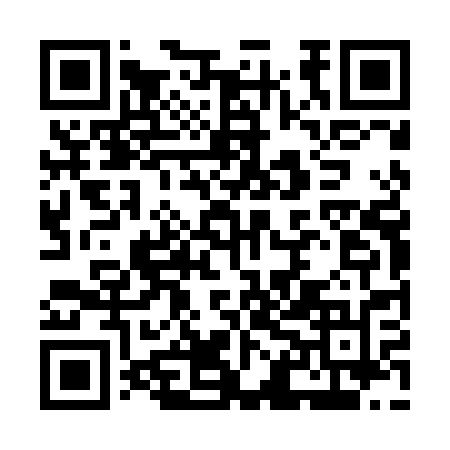 Ramadan times for Prawno, PolandMon 11 Mar 2024 - Wed 10 Apr 2024High Latitude Method: Angle Based RulePrayer Calculation Method: Muslim World LeagueAsar Calculation Method: HanafiPrayer times provided by https://www.salahtimes.comDateDayFajrSuhurSunriseDhuhrAsrIftarMaghribIsha11Mon4:044:045:5511:423:365:315:317:1512Tue4:024:025:5211:423:385:335:337:1713Wed3:593:595:5011:423:395:345:347:1914Thu3:573:575:4811:423:405:365:367:2015Fri3:553:555:4611:413:425:385:387:2216Sat3:523:525:4311:413:435:395:397:2417Sun3:503:505:4111:413:445:415:417:2618Mon3:473:475:3911:403:465:435:437:2819Tue3:453:455:3711:403:475:445:447:3020Wed3:423:425:3411:403:485:465:467:3221Thu3:403:405:3211:393:505:485:487:3422Fri3:373:375:3011:393:515:495:497:3623Sat3:343:345:2811:393:525:515:517:3824Sun3:323:325:2511:393:545:535:537:3925Mon3:293:295:2311:383:555:545:547:4126Tue3:273:275:2111:383:565:565:567:4327Wed3:243:245:1911:383:575:585:587:4528Thu3:213:215:1611:373:595:595:597:4829Fri3:193:195:1411:374:006:016:017:5030Sat3:163:165:1211:374:016:036:037:5231Sun4:134:136:1012:365:027:047:048:541Mon4:104:106:0712:365:037:067:068:562Tue4:084:086:0512:365:057:077:078:583Wed4:054:056:0312:365:067:097:099:004Thu4:024:026:0112:355:077:117:119:025Fri3:593:595:5912:355:087:127:129:046Sat3:563:565:5612:355:097:147:149:077Sun3:543:545:5412:345:117:167:169:098Mon3:513:515:5212:345:127:177:179:119Tue3:483:485:5012:345:137:197:199:1310Wed3:453:455:4812:345:147:217:219:16